PIA – Escultura reduzida em papel alumínioBom dia caros cientistas!Fazer uma escultura pode parecer divertido, mas não só isso, exige cálculos!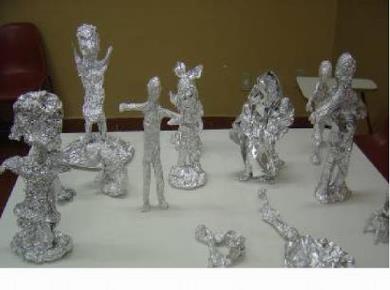 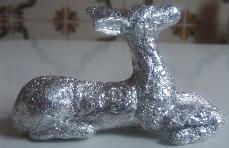 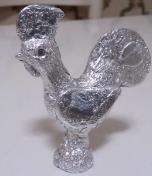 Materiais: Papel alumínio, tesoura, régua e outros que achar necessário.Proposta: Com papel alumínio, faça uma réplica proporcional (em escala reduzida) ao objeto real pesquisado, relacionado a algo do seu Pia Especialidades.- Pesquise um local, objeto, ser, algo sobre o seu tema que dê para representar na forma de escultura;- Descubras as medidas de distância reais desse “objeto”;- Calcule quantas vezes será necessário você reduzir para conseguir representar o “objeto” semelhante ao real. Nesse cálculo, é importante saber converter medidas, conforme o quadro ao lado;- Analise o exemplo dado em anexo antes de começar o seu trabalho;- Faça a sua escultura moldando o papel alumínio, sempre atento com as proporções calculadas. Você terá hoje e amanhã para o término da atividade prática.- Você apresentará o seu trabalho para a turma na semana que vem, sexta-feira dia 11/09.Exemplo possível para te ajudar nos cálculos e ideiasFilosvaldo está estudando Aerodinâmica em seu PIA Especialidades. Para esta proposta de Matemática, decidiu representar o maior avião do mundo: Antonov Na-225 Mriya.Para isso, pesquisou a largura e comprimento do avião e fez os seguintes cálculos de redução:84 m = 8.400 cm   Se reduzir 1000 vezes, dividirá 8.400 cm por 1.000 = 8,4 cm.88,4 m = 8.840 cm  também reduzindo 1000 vezes, dividirá 8.840 por 1.000) = 8,84 cm.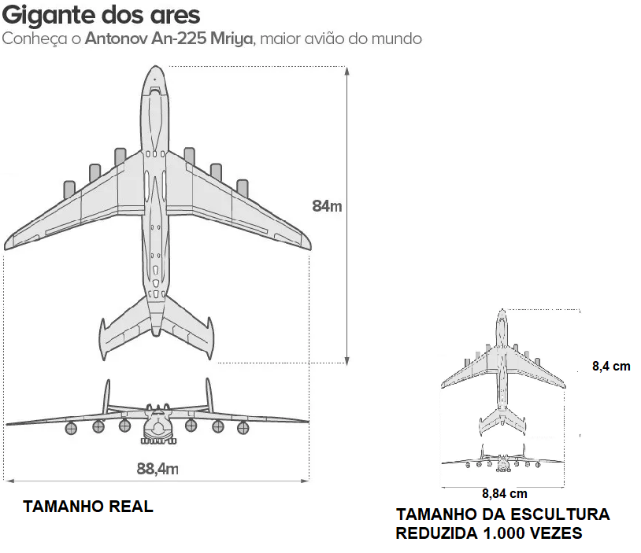 Obs: A ilustração não está proporcional.